Project 450 QID 000703-Project 450 QID 000703-OMB No. 0535-0039    Approval Expires 12/31/2020OMB No. 0535-0039    Approval Expires 12/31/2020OMB No. 0535-0039    Approval Expires 12/31/2020OMB No. 0535-0039    Approval Expires 12/31/2020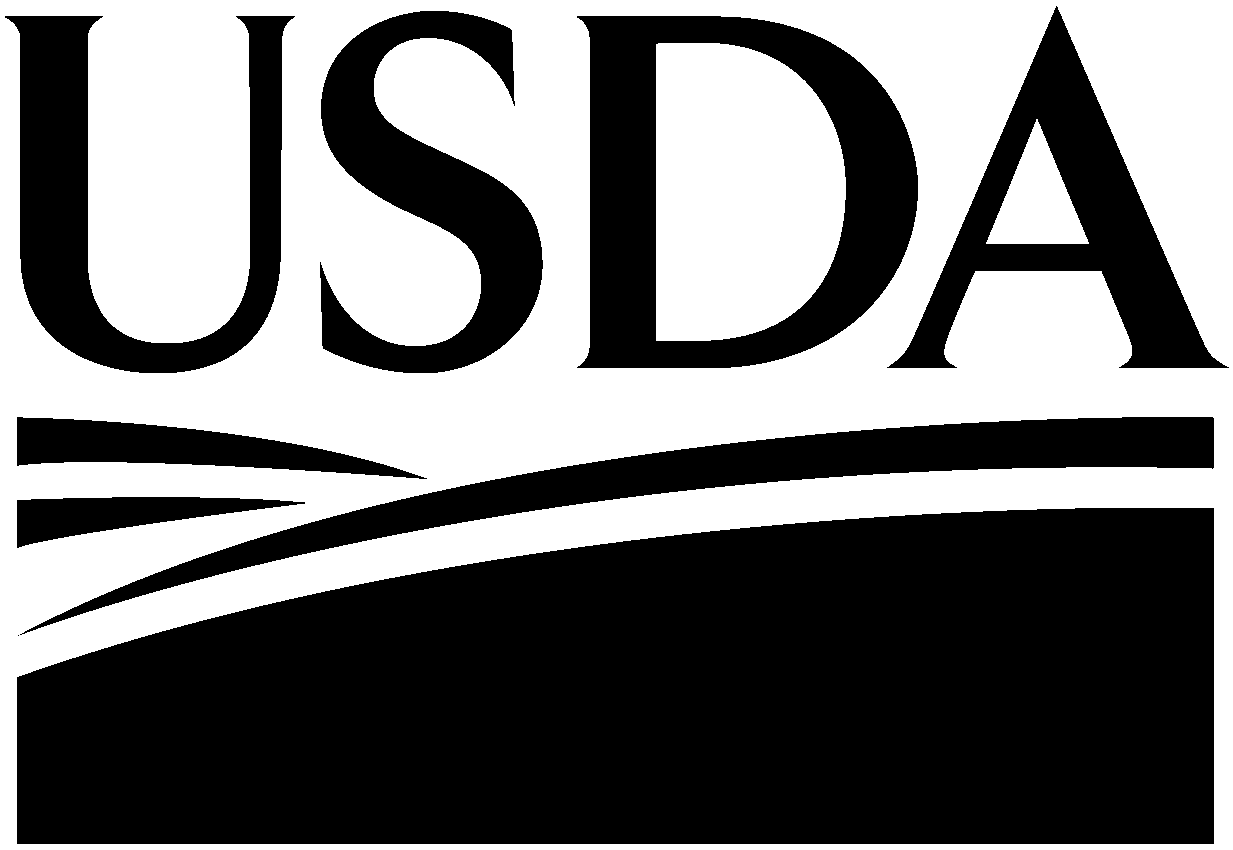 GRAPE PRODUCTION AND DISPOSITION INQUIRY2020 CROPGRAPE PRODUCTION AND DISPOSITION INQUIRY2020 CROPGRAPE PRODUCTION AND DISPOSITION INQUIRY2020 CROPGRAPE PRODUCTION AND DISPOSITION INQUIRY2020 CROP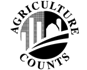  NATIONAL AGRICULTURAL STATISTICS SERVICEUSDA/NASS - Northeastern Region4050 Crums Mill Road, #203
Harrisburg, PA 17112-2875Phone: 1-800-498-1518Fax: 1-855-270-2719E-mail: NASSRFONER@nass.usda.govUSDA/NASS - Northeastern Region4050 Crums Mill Road, #203
Harrisburg, PA 17112-2875Phone: 1-800-498-1518Fax: 1-855-270-2719E-mail: NASSRFONER@nass.usda.govUSDA/NASS - Northeastern Region4050 Crums Mill Road, #203
Harrisburg, PA 17112-2875Phone: 1-800-498-1518Fax: 1-855-270-2719E-mail: NASSRFONER@nass.usda.govThis office is now preparing estimates of 2020 grape production utilization and season average price.  Your answers to the questions below will help make these figures more accurate and reliable.  Response to this survey is voluntary and not required by law.  However, your report is important and greatly appreciated. Your individual report will be kept confidential.  Please return your report promptly in the envelope provided.  Thank you for aiding us with our grape estimates.Please make corrections to name, address and Zip Code, if necessary.The information you provide will be used for statistical purposes only. Your responses will be kept confidential and any person who willfully discloses ANY identifiable information about you or your operation is subject to a jail term, a fine, or both. This survey is conducted in accordance with the Confidential Information Protection provisions of Title V, Subtitle A, Public Law 107-347 and other applicable Federal laws. For more information on how we protect your information please visit: https://www.nass.usda.gov/confidentiality. Response is voluntary.The information you provide will be used for statistical purposes only. Your responses will be kept confidential and any person who willfully discloses ANY identifiable information about you or your operation is subject to a jail term, a fine, or both. This survey is conducted in accordance with the Confidential Information Protection provisions of Title V, Subtitle A, Public Law 107-347 and other applicable Federal laws. For more information on how we protect your information please visit: https://www.nass.usda.gov/confidentiality. Response is voluntary.REPORT FOR THE VINEYARDS YOU OPERATED OR MANAGED IN 2020Include vineyards rented or leased from others, but exclude those rented or leased to someone else.1.    Were any grape vines grown on this operation in 2020?     	  Yes [Enter Code 1 and Continue with Question 2.]	  No   [Enter Code 3 and enter any comments on the back]               CODE0012.	Quantity of grapes harvested for all purposes in 20202.	Quantity of grapes harvested for all purposes in 20202.	Quantity of grapes harvested for all purposes in 2020		Concord100tonsNiagara200tonsOther300tons3.	Of the total quantity of grapes harvested, how many were:3.	Of the total quantity of grapes harvested, how many were:3.	Of the total quantity of grapes harvested, how many were:QUANTITYPRICE PER TONa.	Sold for fresh market - -Concord. . . . . . . . . . tons101102Niagara. . . . . . . . . . . tons201202Other. . . . . . . . . . . . . tons301302b.	Sold for commercial processing as - -b.	Sold for commercial processing as - -b.	Sold for commercial processing as - -b.	Sold for commercial processing as - -QUANTITY              	PRICE PER TONQUANTITY              	PRICE PER TON(1)  JuiceConcord. . . . . . . . . . Concord. . . . . . . . . . Concord. . . . . . . . . . tons103104Niagara. . . . . . . . . . . Niagara. . . . . . . . . . . tons203204Other. . . . . . . . . . . . . Other. . . . . . . . . . . . . tons303304(2)  WineConcord. . . . . . . . . . tons105106Niagara. . . . . . . . . . . tons205206Other. . . . . . . . . . . . . tons305306(3)  OtherConcord. . . . . . . . . . tons107107108Niagara. . . . . . . . . . . tons207207208Other. . . . . . . . . . . . . tons307307308QUANTITYc.	Used by you to make processed items for sale by this operation?. . . . . . . . c.	Used by you to make processed items for sale by this operation?. . . . . . . . c.	Used by you to make processed items for sale by this operation?. . . . . . . . c.	Used by you to make processed items for sale by this operation?. . . . . . . . c.	Used by you to make processed items for sale by this operation?. . . . . . . . tons400d.	Used on farm and given away?  (Include grapes given to hired help, 	tenants, etc.). . . . . . . . . . . . . . . . . . . . . . . . . . . . . . . . . . . . . . . . . . . . . . . . . . .d.	Used on farm and given away?  (Include grapes given to hired help, 	tenants, etc.). . . . . . . . . . . . . . . . . . . . . . . . . . . . . . . . . . . . . . . . . . . . . . . . . . .d.	Used on farm and given away?  (Include grapes given to hired help, 	tenants, etc.). . . . . . . . . . . . . . . . . . . . . . . . . . . . . . . . . . . . . . . . . . . . . . . . . . .d.	Used on farm and given away?  (Include grapes given to hired help, 	tenants, etc.). . . . . . . . . . . . . . . . . . . . . . . . . . . . . . . . . . . . . . . . . . . . . . . . . . .d.	Used on farm and given away?  (Include grapes given to hired help, 	tenants, etc.). . . . . . . . . . . . . . . . . . . . . . . . . . . . . . . . . . . . . . . . . . . . . . . . . . .tons401e.	Harvested production not sold?  (Include grapes not marketed because or poor quality, marketing restrictions, or other reasons.). . . . . . . . . . . . . . . . . . . e.	Harvested production not sold?  (Include grapes not marketed because or poor quality, marketing restrictions, or other reasons.). . . . . . . . . . . . . . . . . . . e.	Harvested production not sold?  (Include grapes not marketed because or poor quality, marketing restrictions, or other reasons.). . . . . . . . . . . . . . . . . . . e.	Harvested production not sold?  (Include grapes not marketed because or poor quality, marketing restrictions, or other reasons.). . . . . . . . . . . . . . . . . . . e.	Harvested production not sold?  (Include grapes not marketed because or poor quality, marketing restrictions, or other reasons.). . . . . . . . . . . . . . . . . . . tons4024.	Unharvested production?  (Include all grapes left in the vineyard, regardless of whether on vine or ground, due to weather losses, low brix content, disease, insect damage marketing restrictions, low prices, or other reasons.). . . . . . . . . . tons4.	Unharvested production?  (Include all grapes left in the vineyard, regardless of whether on vine or ground, due to weather losses, low brix content, disease, insect damage marketing restrictions, low prices, or other reasons.). . . . . . . . . . tons4035.	Total acres of bearing grape vines in production in 2020. . . . . . . . . . . . . . . . . . . . . acres4046.	Total acres of grape vines (bearing & nonbearing) in production in 2020 . . . .  . . acres4407.	Production of Grapes in 2020 as a percent of full crop. . . . . . . . . . . . . . . . .  . . . .  percent850	COMMENTS on crop quality, growing season, difficulties, etc., are appreciated and may be written on the 	reverse.REPORTED BY: __________________________________ PHONE: ____________________ DATE: ________________ According to the Paperwork Reduction Act of 1995, an agency may not conduct or sponsor, and a person is not required to respond to a collection of information unless it displays a valid OMB control number.  The valid OMB number is 0535-0039.  The time required to complete this information collection is estimated to average 20 minutes per response, including the time for reviewing instructions, searching existing data sources, gathering and maintaining the data needed, and completing the collection of information.